T.C.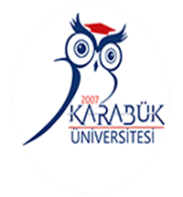 KARABÜK ÜNİVERSİTESİ2023 - 2024 EĞİTİM-ÖĞRETİM YILIÇİFT ANADAL-YANDAL PROGRAMI BAŞVURU FORMU…… / ….. / 20232023-2024 Eğitim Öğretim yılı itibariyle;öğrencisiyim ve yukarıda belirtmiş olduğum çift anadal-yandal programına müracaat etmek istiyorum. Beyan ettiğim bilgilerin yanlış olduğu tespit edildiği takdirde, kaydım yapılmış olsa dahi iptal edileceğini kabul ediyorum.										Adı Soyadı   İmzası T.C. KİMLİK NOADI-SOYADIYAZIŞMA ADRESİGSM NUMARASIE-POSTAANADAL BİLGİLERİANADAL BİLGİLERİFAKÜLTE / YÜKSEKOKULPROGRAMÖĞRENCİ NUMARASIKAYIT TARİHİGENEL AĞIRLIKLI NOT ORTALAMASIÖĞRENCİNİN BAŞVURMAK İSTEDİĞİÖĞRENCİNİN BAŞVURMAK İSTEDİĞİFAKÜLTE / YÜKSEKOKULÇİFT ANADAL- YANDAL PROGRAMI3. Yarıyıl5. Yarıyıl